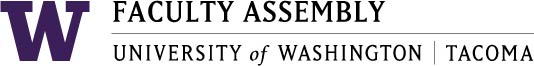 Faculty Affairs Committee Meeting MinutesApril 18, 2017   1:30-2:30pm    CP 206 CPresent: Sarah Hampson, Marian Harris, Greg Benner, Jim Thatcher, Jennifer Heckman, D.C. Grant, Susan Johnson.Consent AgendaThe March 14, 2017 Faculty Affairs Committee Meeting Minutes were approved.Chair’s Report and Discussion Items:Proposed Policy on Non-Competitive Faculty Appointments  Appendix AFAC members reported on whether or not they had received feedback from their units:SWCJ – no feedbackUS – none so farIT – none so far, maybe more at Friday’s (4.21.17) IT meetingMilgard – there may be unintended consequences of implementing this policy, namely, the use of more adjunct/part-time positionsNHCL – they have special instructional needs that are filled by people from the community; this policy does not align well with those needsSOE – none reportedSIAS – waiting to ask SIAS faculty due to large restructuring conversation; SIAS is the largest academic unit – who should this policy be brought to? The Faculty Council? Marian will consult with Lauren Montgomery, FA vice chair, SIAS faculty, and on the SIAS Faculty Council. FAC members agreed that the next iteration of this policy won’t be ready for review until the next academic year. It is a work in progress. Chair, Marian Harris, will communicate this to EC and Faculty Assembly leadership. FAC members discussed the following aspects of this policy:Perhaps if a certain number of classes have  been taught by an adjunct over a certain number of years, that position should qualify to get rolled into a full-time lecturer position, i.e. consistently 6 classes taught by the same adjunct/part-time lecturer over 5 years.Chair, Marian Harris, and FAC member, D.C. Grant, met with the chair of Lecturer Affairs, Linda Dawson, and Lecturer Affairs past chair and current member, Libi Sundermann. They shared a document of a similar policy with her; Marian will share this with FAC members.*Add language to this policy for bringing in “clinical” instructors and other unique instructional  needs, i.e. “exceptions can be made for clinical and professional adjunct faculty” to broadly address both.Recently, SWCJ went through the recruiting process to establish a pool of part-time lecturers. Perhaps this option could be encouraged by the policy.NHCL has a similar method for securing their clinical instructors and they vote on the pool annually.In some academic units, there are policies that were put into place in 2010-2012 that are not being enforced.For this policy, how do we  get buy-in from faculty who are not lecturers?Concerns with the full-time hiring process.The turn around on a competitive hire is about a year to 1.5 years, thus, an academic unit would have to begin that process immediately upon filling the position with a non-competitively hired person to follow this policy.The non-competitive hiring happens again and again because academic units can’t get/find/commit long-term funding for a competitively hired person with a longer contract.Is there a way to change the way we allocate the budget for hiring?It’s not clear how lines (lecturer, competitive, non-competitive, tenure-track) are recommended and why some are approved and some are not approved.According to the Faculty Code, Faculty have purview over appointment, but faculty feel like they don’t have a voice or authority in the process because the steps lack transparency, i.e. there is the unit list (PPPA, for example), then the SIAS list, then the dean list, then the EVCAA approves some on the list and not others.Overall, faculty would like more clarity.ACTION: Jim Thatcher, Urban Studies representative, volunteered to include *new language into the policy in time for the May 16 meeting. D.C. Grant will forward the Lecturer Affairs Policy language to Jim. Marian Harris will communicate to EC and Faculty Assembly leadership that the next draft of this policy won’t be ready for review until the following academic year.Climate Survey – Marian Harris            Appendix AD.C. Grant had prepared a Request for Proposal to Rankin & Associates that Marian Harris sent along to them. She received a proposal back from Rankin and Associates (Appendix A) and then shared it with EVCAA, Melissa Lavitt. The feedback was that it was a good proposal for a climate survey, but that it was expensive (total cost: $71,920). The EVCAA had paid for a Faculty of Color climate survey that was conducted in summer 2016 (the results are confidential), so she didn’t want to conduct another climate survey too soon, especially with the Tri-Campus Climate survey in the works. Marian emphasized that FAC is insistent that faculty, staff, and students be surveyed and not just faculty. Marian also met with Turan Kayaoglu, who is leading the Faculty Development Council, about the need for a campus climate survey that includes faculty, staff, and students. The Executive Council and Strategic Plan Coordinating Committee (SPCC) agree that this is a need at UW Tacoma. Mark Pendras, Faculty Assembly chair, asked Marian to meet with Richard Wilkinson, Associate Vice Chancellor for Organizational Effectiveness and Development, who has submitted a climate survey proposal for Strategic Initiative Funding to SPCC. His proposal is different in several ways: it takes a narrative approach and focuses on UW Tacoma employees (including student employees) but not all students. Marian plans to meet with Melissa again before the May 16 FAC meeting. She asked that FAC members champion a campus climate survey for faculty, staff, and students during 2017-2018 while she is away on sabbatical. A FAC member wondered if the survey doesn’t get implemented in Fall 2017, will they have to wait until Fall 2018? No one knew for sure. FAC agreed that it would be a waste of money to do a haphazard climate survey and that we need a survey that will accurately capture what goes on at UW Tacoma.Childcare Advisory Committee – D.C. GrantD.C. Grant attended on behalf of FAC and UW Tacoma. He shared the group’s minutes. They mainly discussed the Bright Horizons program. There was no direct feedback for UW Tacoma, but it appears that UWS and UWB are both moving forward on childcare initiatives on their campuses. ACTION: D.C. will invite CAC’s chair, Amy Hawkins, to attend the first FAC meeting of 2017-2018. FAC tentatively scheduled this meeting for 9/25/17 at 3pm. FA Admin will work to confirm that meeting and secure Amy Hawkins a parking pass.2017-2018 Chair for Faculty  Affairs Committee Chair, Marian Harris, called for nominations for the 2017-2018 FAC chair. This person should be familiar with and interested in continuing the work of the committee. This person will also need to attend EC meetings and represent FAC. They will be given a course release or stipend as compensation for their leadership work. D.C. Grant was willing to self-nominate if no one else expressed interest. As no other members were interested, Jim Thatcher seconded the nomination of D.C. Grant for 2017-2018 Faculty Affairs Committee chair.VOTE: 6 yes, 0 no, 1 abstain, 0 absent (7 eligible to vote.)Final Report & June 6, 2017 MeetingFAC will review the 2016-2017 final report when Marian circulates it and give her feedback.At the 6.6.17 (1:30pm-2:30-pm, CP 206 C) meeting, FAC will work on setting the agenda for the 2017-2018 academic year. AdjournAppendix A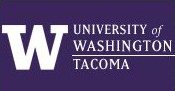 University of Washington Tacoma Campus Climate Survey Project ProposalProposal Submitted by: Rankin & Associates Consulting March 22, 2017IntroductionRankin & Associates Consulting(For information on R&A Associates, please see www.rankin-consulting.com)Rankin & Associates have been working with higher education institutions for the past 20 years. (A list of our clients is provided in Appendix D). We are committed to assisting campuses and organizations in assessing their environments for learning, living, and working. We support educational and organizational program planners and policy makers in identifying their successes and strengths and provide potential best practices for addressing challenges. We provide (1) assessment of the current campus/organizational climate via focus groups, interviews, andsurveys to identify current strengths and challenges; (2) analysis and synthesis of the data collected; (3) summary reports and presentations; and (4) recommend strategic initiatives to build on the success and address the potential challenges offered by community members in the assessment process. We have assisted over 170 campuses/organizations including communitycolleges, Research I institutions, liberal arts institutions, law schools, technology institutions, and non-profit organizations in reviewing their climates for learning, working, and living. These campuses/organizations have successfully completed the process and developed specific initiatives to improve their climate for working and learning.Institutional ContactMarian S. Harris, PhD, MSW, LICSW, ACSWProfessorUniversity of Washington TacomaSocial Work & Criminal Justice Program1900 Commerce StreetTacoma, WA 98402-3100253-692-4554 mh24@uw.eduOverview of the ProjectProject TitleAn Examination of the Learning and Living Environment for faculty, staff, and students at theUniversity of Washington, Tacoma (UW Tacoma).Project Objective and Summary of Related LiteratureProject ObjectiveProvide UW Tacoma with institutional/community information, analysis, and recommendations as it relates to climate.1 This information will be used in conjunction with other data to provide UW Tacoma with an inclusive view of their community. It is expected that the contractor and the institutional contact person will be in frequent communication to ensure project expectations are met. In an effort to gather a variety of data and assess the climate for faculty, staff, and students at UW Tacoma, Rankin and Associates Consulting which has extensive experience conducting educational and institutional climate assessments and developing strategic planning initiatives based on those assessments, prepared this proposal.Summary of Related LiteratureOne of the primary missions of higher education institutions is the discovery of and distribution of knowledge. Academic communities expend a great deal of effort fostering climates that nurture this mission with the understanding that climate has a profound effect onthe academic community’s ability to excel in teaching, research, and scholarship. The climate on college campuses not only affects the creation of knowledge, but also affects members of the academic community who, in turn, contribute to the creation of the campus climate.Reinforcing the importance of campus climate, several national education association reports advocate creating a more inclusive, welcoming climate on college campuses. Nearly twodecades ago, the Carnegie Foundation for the Advancement of Teaching and the American1 Climate in educational institutions not only affects the creation of knowledge, but also has a significant impact on members of the academic community who, in turn, contribute to the creation of the educational environment (Bauer,1998, Kuh & Whitt, 1988; Peterson, 1990; Rankin, 1994, 1998, 1999, 2003; Smith, 2009; Tierney, 1990). Preserving a climate that offers equal learning opportunities for all students and academic freedom for all is one of the primary responsibilities of educational institutions.Council on Education (ACE) suggested that in order to build a vital community of learning a college or university must provide a climate where…intellectual life is central and where faculty and students work together to strengthen teaching and learning, where freedom of expression is uncompromisingly protected and where civility is powerfully affirmed, where the dignity of all individuals is affirmed and where equality of opportunity is vigorously pursued, and where the well-being of each member is sensitively supported (Boyer, 1990, p. 9).During that same time period, The Association of American Colleges and Universities (AAC&U) (1995) challenged higher education institutions “to affirm and enact a commitment to equality, fairness, and inclusion (p. xvi).” AAC&U proposed that colleges and universities commit to “the task of creating…inclusive educational environments in which all participants are equally welcome, equally valued, and equally heard (p. xxi).” The report suggested that in order to provide a foundation for a vital community of learning, a primary mission of the academymust be to create a climate that cultivates diversity and celebrates difference.In the ensuing years, many campuses instituted initiatives to address the challenges presented in the reports. In 2005, Milem, Chang, and Antonio proposed that,Diversity must be carried out in intentional ways in order to accrue the educational benefits for students and the institution. Diversity is a process toward better learning rather than an outcome (p. iv).The report further indicates that in order for “diversity initiatives to be successful they must engage the entire campus community” (p. v).Campus environments are “complex social systems defined by the relationships between the people, bureaucratic procedures, structural arrangements, institutional goals and values, traditions, and larger socio-historical environments” (Hurtado, et al., 1998, p. 296). As such, the literature suggests that members of different social groups experience the campus climate differently based on their group membership and group status on campus (Rankin, 2005, 2008). The term campus climate refers to the learning, living, and working environments of colleges and universities. After an examination of the literature and experiences in assessing campus climate, Rankin and Reason (2008) described the campus climates the “current attitudes, behaviors and standards and practices of employees and students of an institution” (p. 264). A number of theoretical models conceptualize and describe the campus climate at colleges and universities (Hurtado, 1994; Hurtado, et al., 1998; Milem, Chang, & antonio, 2005; Rankin & Reason, 2008; Smith et al., 1997). The model proposed by Rankin informs the conceptual framework for climate assessment projects conducted by Rankin & Associates.As colleges and universities continue to more accurately reflect the diverse makeup of society, institutions have focused on the importance of creating a campus environment that not only includes, welcomes, and accepts people of difference, but also responds to issues of diversity (Harper & Hurtado, 2007; Malaney, Williams, & Geller, 1997; Rankin & Reason,2008; Smith, 2009; Roger Worthington, 2008). Although colleges and institutions attempt to foster welcoming and inclusive environments, they are not immune to negative societal attitudes and discriminatory behaviors. As a microcosm of the larger social environment, college and university campuses also reflect the pervasive prejudices of society (Eliason, 1996; Nelson & Krieger, 1997). Consequently, campus climates have been described as racist for students and employees of color (Harper & Hurtado, 2007; Rankin & Reason, 2005) “chilly” for women (Hall& Sandler, 1984; Hart & Fellabaum, 2008), and “hostile” for lesbian, gay, bisexual, transgender, queer-spectrum, trans-spectrum, community members (Dilley, 2002; Rankin, 2003; Rankin, Weber, Blumenfeld, & Frazer, 2010).Rankin’s model2 was designed to provide higher education administrators with the toolsto assess and transform their campus climates. The Transformational Tapestry Model® (TTM) includes assessment protocols and recommendations for creating strategic initiatives and implementation and accountability practices. The model is presented through a power and privilege lens, a lens we have found to be more inclusive because it incorporates an understanding that each of us has and understands our own power and privilege. Our power and privilege perspective is grounded in critical theory and assumes that power differentials, both earned and unearned, are central to all human interactions (Brookfield, 2005). Unearned power and privilege is associated with membership in certain dominate social groups (e.g., White, heterosexual, able-bodied) (Johnson, 2005). Because we all hold multiple social identities we have the opportunity and, we assert, the responsibility to address the oppression of underserved social groups within the power/privilege social hierarchies on our campuses.The model is instituted via a transformational process that capitalizes on the inclusive power and privilege perspective. The model has been implemented at over 150campuses over the past twenty years using the assessment process we present in this proposal as a means of identifying current successes and challenges with regard to climate issues.2 For a more detailed description of the Transformational Tapestry Model, the reader is directed to Rankin & Reason, 2008.Projected Outcomes	UW Tacoma will learn how students, faculty, and staff experience and perceive theclimate for living and learning UW Tacoma and how the community responds to them (e.g. governance issues, pedagogy, curricular issues, professional development, inter- group/intra-group relations, respect issues, etc.)	UW Tacoma will develop specific actions to address institutional changes and cultural shifts.Scope of the Work3 	Overview of StrategiesAs noted above, the climate assessment will be based on the Transformational Tapestry Modeland tools developed and copyrighted by the contractor. An overview of the five phases of the project is presented below. An outline of the phases of the project is also provided in the projected time-line offered in Appendix B.Phase I: Initial Campus Meetings: Preparing the Campus and Ownership of the Process by the Community.Phase I is centered on preparing the campus for involvement in the process from modifying the process methodology to “fit” the specific campus to developing a communication/marketing plan for distribution of the project’s findings. This includes consensus building among constituent groups (faculty, staff, students, and administrators) who must feel fully engaged in and have ownership of the process for it to be successful. The first task in Phase I is the creation of a campus team to assist in coordinating these efforts. AT UW Tacoma, this team will be the Faculty Affairs Committee (FAC). The FAC is essential and the members of the team are crucial to the project’s success. In our experience, the most successful teams are comprised of students, faculty (representing various ranks and disciplines), and staff representing various grades and positions (e.g., clerical, housing and food service, physical plant). We also have found that successful teams are representative of the salient social identity groups that comprise the community (e.g., socioeconomic class, race, gender, spirituality, sexualorientation).A three-hour introductory meeting (s) is held with the FAC to familiarize members with the process, to provide a rationale for the project, to review the project’s process/timeline, and to answer questions on both the project’s methods and the process. It is important to note here that the entire process of the Transformational Tapestry Model is transparent. The project’s transparency is shared with the FAC and the campus community throughout the process. We find that if this transparency is not articulated and supported by the campus leadership that the overall process is jeopardized.We also engage in an internal campus systems analysis. The review may include some of3A summary of the Scope of the Work is presented in Appendix A.the following; (a) examining the campus mission and organizational charts; (b) reviewing previous research/institutional data with regard to climate; and (c) examining local, regional, and state environments (e.g., recent legislation). The review is also used to help inform the second phase of the internal assessment, the construction of a survey of the campus climate.Phase II: Developing the Campus-Wide Contextualized Assessment/Marketing & Communication Plan/Institutional Research Board ProposalPhase II proposes that an institution conduct an internal assessment of the campus climate via a generalized survey. The survey questions are informed by the bank of questions offered to the FAC by Rankin & Associates, data gathered and reported in Phase I, and the demographic make-up of the institution. The survey construction is accomplished through a series of meetings with the FAC. The ADA compliant surveys are offered via either an on-line or paper/pencil format. We offer both mediums cognizant that all members of our campus community may not have ready access to computers. We also recognize some of our prospective participants may not have English as their first language and provide for the instrument to be offered in several languages (e.g., Spanish, Mandarin).The survey examines participant responses to their personal campus experiences, their perceptions of campus and their perceptions of institutional actions including administrative policies and academic initiatives regarding campus climate. Although this approach to the survey construction is time-consuming, when compared to the use of a standardized instrument, it has the advantage of providing a “campus-specific” tool. One of the benefits of this approach is that the results provide directly actionable items for the campus. All findings associated with the analysis of quantitative data, both the successes and the challenges, are shared with the campus community, reinforcing the transparency of the assessment process.The survey instrument provides multiple opportunities for respondents to offer comments in response to open-ended questions. Although other researchers (Allan & Madden,2006) have found that qualitative analysis of this type of data can lead to findings that contradict the quantitative data, this has not been our experience. The qualitative analysis of respondent comments often allows for a greater depth of understanding of the quantitative survey results. Like Allan and Madden (2006), however, we believe a mixed method approach is the most appropriate approach to the assessment of climate issues on college campuses. As is the case with the quantitative findings, the qualitative analysis of respondents’ comments isshared with the campus community.Phase II of the project also involves reviewing and approving the marketing and communication plan (e.g., project “talking points,” possible survey incentives, letter of invitation to participate, FAQ’s) (Examples provided in Appendix F).4 Finally, the project is reviewed via the campus Institutional Review Board. Approval by the IRB is a required prerequisite of the assessment.Phase III: Survey Implementation/Data AnalysisOnce the project is approved, the survey is distributed to the entire population of faculty, staff, administrators, and students. In our experience, the drawbacks of random sampling (the voice of only the majority is reported) and randomized stratified sampling (many voices are still missed) around these issues is not adequate to address the successes and challenges surrounding equity issues on campus (Heckathorn, 1997). The assessment will be administered to all faculty, staff, administrators, and students at UW Tacoma. The contractor will develop the instrument, distribute the instrument in collaboration with the FAC, counsel the working group on distribution methods/techniques to ensure maximum return rates, monitor the implementation process, and collect the resulting data. The system employed will ensure confidentiality of respondents. Updates via frequency distributions by various student demographics are provided to the FAC every 4-5 days to assist in more targeted subsequent invitations to participate.Survey data will be analyzed to compare the responses (in raw numbers and percentages) of various groups via SPSS (version 24.0). Descriptive statistics will be calculated by salient group memberships (e.g., by gender, by race/ethnicity, by position) and intersections of those identities to provide additional information regarding participant responses. Confirmatory factor analyses will be conducted on the scales embedded in the survey questions, should the FAC decide to use said questions. Where salient, chi-square and t-test statistics will be conducted to examine significance of the findings and determine differences between groups.The survey also includes qualitative questions that allow respondents the opportunity to further describe their experiences, to expand upon their survey responses, and to add any additional thoughts. Comments are solicited to give voice to the data and to highlight areas of4For an example of a campus climate website inclusive of a marketing & communication plan, the reader is encouraged to review a recent project, the University of California system http://campusclimate.ucop.edu/index.htmlconcern that might have been missed in the body of the survey. These open-ended comments are reviewed using standard methods of comments analysis. Qualitative Data Analysts will read all comments and prepare thematic narratives of common themes based on the data. This methodology does not reflect a comprehensive qualitative study and comments will not be used to develop grounded hypotheses independent of the quantitative data.Phase IV: Development of Report/Sharing the Results with the CommunityPhase III of the model involves the development of the report and the presentation of the results to the campus community. The communication and marketing plan developed by the CSWG is followed throughout the model. In this phase, constituent group representatives on the CSWG maintain communication with their respective constituents throughout the first two phases, providing them with updates and seeking their feedback. The report (examples of reports (websites) are provided in Appendix I) is developed by the contractor and includes the following:	An executive summary	Frequency of responses to each individual question	Cross tabulation for demographic categories selected by the consultant	Thematic analysis of the open-ended questionsThe initial draft is reviewed by a sub-committee of the CSWG and the report revised by the contractor inclusive of the requested revisions. The results are reported out via a series of “town meetings”. The “report-outs” are used for the community to identify advanced organizational challenges and offer recommended actions to address the challenges uncovered in the report. In each “report-out” the respective participants are presented the report’s findings and requested to provide feedback. This feedback may take the form of additional requestedanalyses, highlighting additional salient points in the Executive Summary, inserting more qualitative data to give “voice” to the quantitative data, etc. These groups also serve as means for constituent groups to maintain their ownership of the process.Appendix ASummary of the Five Phases in theUW Tacoma Climate Assessment ProjectPhase I.	Initial Campus Meeting	Proposal presentationPhase II.	Assessment Tool Development, Communication Plan, IRB Proposal	Development of assessment toolo Development of web based survey	Develop communication plan for the assessmento Coordination with the FAC on the marketing and communication plan strategy (e.g., letter of invitation, talking points to be shared among the constituent groups)	IRB proposalo Development of proposal in collaboration with institutional contactPhase III.	Survey Implementation & Data Analysis	Survey administration (design, methods, sampling) and monitoringo Consultation with the FAC and other constituent representatives on the strategy for administration that will yield the highest response rates	Data coding and database management	Data analysis (descriptive statistics, frequency tables)Phase IV.	Development and Presentation of Report	Development of draft report (executive summary, data presentation, and report findings)o The FAC will review the draft report and provide consultant with recommended revisionso The FAC will review the recommended revisions with the consultant and agree upon said revisions for inclusion in the final report	Development of final report (executive summary, data presentation, and report findings)	Presentation of final report to the campus communityAppendix BClimate Assessment ProjectProjected TimelineFall 2017September -	Phase I. Initial campus meetingsDecemberPhase I. Internal and external campus systems analysis/Review of other relevant data (e.g., NSSE, CIRP, COACHE)Phase II. Begin development of Communication & MarketingPlanPhase II. Begin survey developmentSpring 2018January -	Phase II. Complete survey developmentFebruaryPhase II. Complete Communication & MarketingPlanPhase II. IRB Proposal DevelopmentApproval projected – February 2017March	Phase III. Survey AdministrationNote: Date of survey implementation to be determined by FACApril-	Phase III. Data AnalysisJuneFall 2018July-	Phase IV. Development of ReportAugustSeptember	Phase IV. Presentation of Report Results to communityAppendix C Projected Budget5Phase I.	Pre-Planning, Proposal PresentationProposal presentation	$4,000.00Subtotal for Phase I	$4,000.00Phase II.	Assessment Tool Development, Communication Plan, IRB Proposal, &  Survey AdministrationDevelopment of assessment tool	$7,000.00Development of communication plan	$2,000.00IRB application	$2,000.00(figure calculated based on 30% return rate using on-line surveys only)*to be determined, budget based on 1,755 surveys (30% response rate) [30% response rate minimum at $4.00 per survey (on-line) and/or$1.00/per page (paper/pencil)][Population Total = 5,850](5,000 students; 340 faculty and 510 staff)Source: Dr. Marian Harris correspondence 3-22-17Data coding and database management	$5,000.00Data analysis, review of findings, and	$7,000.00 data interpretationSubtotal for Phase III	$19,020.005 Budget is not inclusive of travel costs (accommodations, meals, transportation)Total Projected Budget for the project	$71,920.006 R&A will provide one draft report and one final report based on requested revisions to the draft by the FAC. Any additional drafts are at a cost of $1,500.00 per draft.Appendix D Prior ExperienceAppendix E Work SamplesMost of the assessment projects we facilitate are confidential to the institution/organization. There are a few states that are “open record” states where the final reports are available for review.We offer the following websites as examples of our work1.   Communication & Marketing Plan ExampleKent State University https://www.kent.edu/voicesUC System Project Web Site http://campusclimate.ucop.edu/index.htmlKansas State Universityhttp://www.k-state.edu/2025/initiatives/climate-survey/2.   Final Report ExamplesKent State UniversityAll of the reports (each campus and aggregate) are available for review at:https://www.kent.edu/voicesKansas State Universityhttp://www.k-state.edu/2025/initiatives/climate-survey/UC System Project Web SiteAll of the reports (each campus and aggregate) are available for review at:http://campusclimate.ucop.edu/index.htmlUniversity of Wisconsin System ProjectAll of the reports (each campus and aggregate) are available for review at:http://www.uwsa.edu/vpacad/climate/ReferencesAguirre, A., & Messineo, M. (1997). Racially motivated incidents in higher education: What do they say about the campus climate for minority students? Equity & Excellence in Education, 30(2), 26–30.Ahmed, S. (2009). Embodying diversity: Problems and paradoxes for black feminists. RaceEthnicity and Education, 12(1), 41-52.Association of American Colleges and Universities (AAC&U). (1995). The drama of diversity and democracy. Washington, DC: Association of American Colleges and Universities.Barnhardt, C. L. (2014). Campus-based organizing: Tactical repertoires of contemporary student movements: Campus-based organizing. New Directions for Higher Education,2014(167), 43-58.Barnhardt, C. L. & Reyes, K. (2016). Embracing Student Activism. Higher Education Today: American Council on Education.Bartz, A. E. (1988). Basic statistical concepts. New York: Macmillan.Bilimoria, D., & Stewart, A.J. (2009). "Don't ask, don't tell": The academic climate for lesbian, gay, bisexual, and transgender faculty in science and engineering. National Women’s Studies Association Journal, 21(2), 85-103.Boyer, E. (1990). Campus life: In search of community. Princeton, NJ: The Carnegie Foundation for the Advancement of Teaching.Brookfield, S. D. (2005). The Power of Critical Theory: Liberating Adult Learning andTeaching. San Diego, CA: Jossey-Bass.Chang, M.J. (2003). Racial differences in viewpoints about contemporary issues among entering college students: Fact or fiction? NASPA Journal, 40(5), 55-71.Chang, M. J., Denson, N., Sáenz, V., & Misa, K. (2006). The educational benefits of sustaining cross-racial interaction among undergraduates. Journal of Higher Education, 77(3), 430–455.Cohen, J., Cohen, P., West, S. G., & Aiken, L. S. (2003). Applied Multiple Regression/Correlation Analysis for the Behavioral Sciences (3rd. ed.). Mahwah, NJ: Lawrence Erlbaum Associates.D’Augelli, A. R., & Hershberger, S. L. (1993). African American undergraduates on a predominantly White campus: Academic factors, social networks, and campus climate. Journal of Negro Education, 62(1), 67–81.Flowers, L., & Pascarella, E. (1999). Cognitive effects of college racial composition on AfricanAmerican students after 3 years of college. Journal of College Student Development, 40,669–677.Gardner, S. K. (2013). Women and faculty departures from a striving institution: Between a rock and a hard place. The Review of Higher Education, 36(3), 349-370.Griffin, K.A., Bennett, J.C., & Harris, J. (2011). Analyzing gender differences in Black faculty marginalization through a sequential mixed methods design. In S. Museus & K. Griffin, (Eds.), New Directions for Institutional Research, No. 151, (pp. 45-61). San Francisco, CA: Jossey-Bass.Guiffrida, D., Gouveia, A., Wall, A., & Seward, D. (2008). Development and validation of the Need for Relatedness at College Questionnaire (nRC-Q). Journal of Diversity in Higher Education, 1(4), 251–261.Gurin, P., Dey, E. L., Hurtado, S., & Gurin, G. (2002). Diversity and higher education: Theory and impact on educational outcomes. Harvard Educational Review, 72, 330–365.Hale, F. W. (2004). What makes racial diversity work in higher education: Academic leaders present successful policies and strategies: Stylus Publishing, LLC.Harper, S., & Hurtado, S. (2007). Nine themes in campus racial climates and implications for institutional transformation. New Directions for Student Services, 2007(120), 7–24.Harper, S. R., & Quaye, S. J. (2004). Taking seriously the evidence regarding the effects of diversity on student learning in the college classroom: A call for faculty accountability. UrbanEd, 2(2), 43–47.Hurtado, S. (1992). The campus racial climate: Contexts of conflict. The Journal of HigherEducation, 63(5), 539-569.Hurtado, S., & Ponjuan, L. (2005). Latino educational outcomes and the campus climate. Journal of Hispanic Higher Education, 4(3), 235–251.Ingle, G. (2005). Will your campus diversity initiative work? Academe, 91(5), 6–10. Johnson, A. (2005). Privilege, power, and difference (2nd ed.). Boston, MA: McGraw-Hill. Johnson, D. R., Soldner, M., Leonard, J., Alvarez, P., Inkelas, K. K., Rowan, K. H., &Longerbeam, S. (2007). Examining sense of belonging among first-year undergraduates from different racial/ethnic groups. Journal of College Student Development, 48(5), 525–542.Johnsrud, L. K., & Sadao, K. C. (1998). The common experience of “otherness”: Ethnic and racial minority faculty. The Review of Higher Education, 21(4), 315-342.Kingkade, T., Workneh, L., & Grenoble, R. (2015, Nov. 16). Campus racism protests didn’t come out of nowhere, and they aren’t going away quickly. The Huffington Post: College. Retreived from http://www.huffingtonpost.com/entry/campus-racism-protests-didnt- come-out-of-nowhere_us_56464a87e4b08cda3488bfb4.Maramba, D.C. & Museus, S.D. (2011). The utility of using mixed-methods and intersectionality approaches in conducting research on Filipino American students’ experiences with the campus climate and on sense of belonging. In S. Museus & K. Griffin, (Eds.), New Directions for Institutional Research, No. 151, (pp. 93-101). San Francisco, CA: Jossey-Bass.Milem, J., Chang, M., & Antonio, A. (2005). Making diversity work on campus: A research based perspective. Washington, DC: Association of American Colleges and Universities.Navarro, R.L., Worthington, R.L., Hart, J., & Khairallah, T. (2009). Liberal and conservative ideology, experiences with harassment, and perceptions of campus climate. Journal of Diversity in Higher Education, 2(2), 78-90.Nelson-Laird, T. & Niskodé-Dossett, A.S. (2010). How gender and race moderate the effect of interaction across difference on student perceptions of the campus environment. The Review of Higher Education, 33(3), 333-356.Norris, W. P. (1992). Liberal attitudes and homophobic acts: the paradoxes of homosexual experience in a liberal institution. Journal of Homosexuality, 22(3), 81–120.Pascarella, E. T., & Terenzini, P. T. (1980). Predicting freshman persistence and voluntary dropout decisions from a theoretical model. The Journal of Higher Education, 51(1), 60–75.Pascarella, E. T., & Terenzini, P. T. (2005). How college affects students: A third decade of research (Vol. 2). San Diego: Jossey-Bass.Peña, E. V. (2014). Marginalization of published scholarship on students with disabilities in higher education journals. Journal of College Student Development, 55, 30-40.Patton, L. D. (2016). Disrupting postsecondary prose: Toward a critical race theory of higher education. Urban Education, 51(3), 315.Patton, L.D. (2011). Perspectives on identity, disclosure, and the campus environment among African American gay and bisexual men at one historically Black college. Journal of College Student Development, 52(1), 77-100.Patton, L. D., & Catching, C. (2009). Teaching while Black: Narratives of African American student affairs faculty. International Journal of Qualitative Studies in Education, 22(6),713-728.Pittman, C.T. (2010). Race and gender oppression in the classroom. The experiences of women faculty of color with White male students. Teaching Sociology, 38(3), 183-196.Pike, G. R., & Kuh, G. D. (2006). Relationships among structural diversity, informal peer interactions, and perceptions of the campus environment. Review of Higher Education,29(4), 425–450.Rankin & Associates Consulting. (2016, January 5). Recent Clients. Retrieved from http://www.rankin-consulting.com/clients.Rankin, S. (2003). Campus climate for LGBT people: A national perspective. New York: NGLTF Policy Institute.Rankin, S., & Reason, R. (2005). Differing perceptions: How students of color and white students perceive campus climate for underrepresented groups. Journal of Student College Development, 46(1), 43–61.Rankin, S., & Reason, R. (2008). Transformational tapestry model: A comprehensive approach to transforming campus climate. Journal of Diversity in Higher Education, 1(4), 262–274.Sáenz, V. B., Nagi, H. N., & Hurtado, S. (2007). Factors influencing positive interactions across race for African American, Asian American, Latino, and White college students.” Research in Higher Education, 48(1), 1–38.Sears, J. T. (2002). The institutional climate for Lesbian, Gay and Bisexual education faculty.Journal of Homosexuality, 43(1), 11–37.Settles, I. H., Cortina, L. M., Malley, J., & Stewart, A. J. (2006). The climate for women in academic science: The good, the bad, and the changeable. Psychology of Women Quarterly, 30(1), 47–58. doi: 10.1111/j.1471-6402.2006.00261.x .Sharpe, D. (2015). Your chi-square test is statistically significant: Now what? PracticalAssessment, Research & Evaluation, 20(8).Silverschanz, P., Cortina, L., Konik, J., & Magley, V. (2008). Slurs, snubs, and queer jokes: Incidence and impact of heterosexist harassment in academia. Sex Roles, 58(3–4), 179–191.Smith, D. (2009). Diversity’s promise for higher education: Making it work. Baltimore: JohnsHopkins Press.Smith, D. G., Gerbick, G. L., Figueroa, M. A., Watkins, G. H., Levitan, T., Moore, L. C., Figueroa, B. (1997). Diversity works: The emerging picture of how students benefit. Washington, DC: Association of American Colleges and Universities.Smith, E., & Witt, S. L. (1993). A comparative study of occupational stress among AfricanAmerican and White faculty: A research note. Research in Higher Education, 34(2),229–241.Solórzano, D. G., Ceja, M., & Yosso, T. J. (2000). Critical race theory, racial microaggressions, and campus racial climate: The experiences of African American college students. Journal of Negro Education, 69(1), 60-73.Stodden, R. A. (2015). Supporting students with disabilities in higher education in the USA: 30 years of advocacy. Center on Disability Studies: University of Hawaii at Manoa.Strayhorn, T.L. (2013). Measuring race and gender difference in undergraduate perceptions of campus climate and intentions to leave college: An analysis in Black and White. Journal of Student Affairs Research and Practice, 50(2), 115-132.Sue, D. W. (2010). Microaggressions in everyday life: Race, gender, and sexual orientation.Hoboken, NJ: Wiley.The Demands. (2016). Retreived from www.thedemands.org.Trochim, W. (2000). The research methods knowledge base (2nd ed.). Cincinnati, OH: AtomicDog.Tynes, B.M., Rose, C.A., & Markoe, S.L. (2013). Extending campus life to the internet: Social media, discrimination, and perceptions of racial climate. Journal of Diversity in Higher Education, 6(2), 102-114.Turner, C. S. V. (2002). "Women of color in academe: Living with multiple marginality." TheJournal of Higher Education, 73(1): 74-93.Turner, C. S. V., Myers, S. L., & Creswell, J. W. (1999). Exploring underrepresentation: The case of faculty of color in the Midwest. The Journal of Higher Education, 70(1), 27–59.Villalpando, O., & Delgado Bernal, D. (2002). A critical race theory analysis of barriers that impede the success of faculty of color. In W. A. Smith, P. G. Altbach, & K. Lomotey (Eds.), The racial crisis in American higher education: Continuing challenges for the twenty-first century. (pp. 243–270). Albany, NY: State University of New York Press.Weiner, D. (2016, Nov. 21). Intersectional Politics and Accessibility. The Huffington Post.Retrieved from http://www.huffingtonpost.com/diane-r-wiener-phd- lmsw/intersectionality-not-jus_b_12934036.html.Wessel, R. D., Jones, J. A., Markle, L., & Westfall, C. (2009). Retention and graduation of students with disabilities: Facilitating student success. Journal of Postsecondary Education and Disability, 21, 116-125.Whitt, E. J., Edison, M. I., Pascarella, E. T., Terenzini, P. T., & Nora, A. (2001). Influences on students’ openness to diversity and challenge in the second and third years of college. The Journal of Higher Education, 72(2), 172–204.Worthington, R. L., Navarro, R. L., Loewy, M., & Hart, J. L. (2008). Color-blind racial attitudes, social dominance orientation, racial-ethnic group membership and college students’ perceptions of campus climate. Journal of Diversity in Higher Education 1(1), 8–19.Yosso, T. J., Smith, W. A., Ceja, M., & Solórzano, D. G. (2009). Critical race theory, racial microaggressions, and campus racial climate for Latina/o undergraduates. Harvard Educational Review, 79(4), 659–690, 781, 785–786.Approximate Subtotal for Phase II$11,000.00Phase III.Survey Implementation & Data AnalysisSurvey administration and monitoring*$7,020.00Phase IV.Development and Presentation of ReportDevelopment of draft report6$9,000.00Development of final report(Estimated 6 hours @ $150.00/hour for requested revisions)$900.00Presentation of report(3-5 presentations @ $1,000.00/presentation)$5,000.00Subtotal for Phase IV$14,900.00Summary of Budget TotalsSubtotal for Phase I$27,000.00Subtotal for Phase II$11,000.00Subtotal for Phase III$19,020.00Subtotal for Phase IV$14,900.00Institution/OrganizationYear Project Initiated2000-2001 (16)American University (District of Columbia) *2000-2001DePauw University (IN)*2000-2001Duke University (NC)*2000-2001Emory University (GA)*2000-2001University of Indiana, Bloomington*2000-2001San Jose State University (CA)*2000-2001University of Arizona*2000-2001University of California, Irvine*2000-2001University of California, Riverside*2000-2001University of California, Santa Cruz*2000-2001University of Connecticut*2000-2001University of Minnesota-Duluth*2000-2001University of Minnesota-Twin Cities*2000-2001University of Oregon*2000-2001Washington State University*2000-2001Bucknell University (PA)*2000-20012002 (5)Foothill-DeAnza Community College District2002U.S. Department of Agriculture (Extension)2002-2006St. Cloud State University (MN)2002Alliance For Tolerance And Freedom (PA)2002Millersville University20022003 (6)Monmouth College (NJ)2003Northampton Community College (PA)2003PFLAG (District of Columbia)2003Rural Opportunities, Inc (NY)2003University of Illinois, Chicago (LGBT only)2003University of Hawaii2003Institution/OrganizationYear Project Initiated2004 (8)CALS – NC State College of Agriculture2004Iowa State University2004North Dakota State University2004New York University (LGBT only)2004Oregon State University2004Portland State University (OR)2004Southern Oregon University2004University of Vermont20042005 (4)University of New Hampshire (LGBT only)2005University of Massachusetts, Boston (Race only)2005Syracuse2005SUNY-Oneonta20052006 (12)Lehigh University2006Ramapo College2006North Dakota State University SystemBismarck2006Dickinson2006Lake Region2006Mayville2006Minot2006MSU-Bottineau2006University of North Dakota2006North Dakota College of Science2006Valley City2006Williston20062007 (3)Messiah College2007Clarkson University2007East Carolina University2007Institution/OrganizationYear Project Initiated2008-2009 (29)Carleton College2008Wittenberg College2008University of Wisconsin SystemUW-La Crosse2008UW-Milwaukee2008UW-Oshkosh2008UW-Stevens Point2008UW-Baraboo County2008UW-Barron County2008UW- Fond du Lac2008UW-Fox Valley2008UW-Manitowoc2008UW-Marathon County2008UW-Marinette2008UW-Marshfield2008UW-Richland2008UW-Rock County2008UW-Sheboygan2008UW-Washington County2008UW-Waukesha2008UW-Eau Claire2009UW-River Falls2009UW-Whitewater2009UW-Parkside2009UW-Extension2010UW-Green Bay2010UW-Madison2010UW-Platteville2010UW-Stout2010UW-Superior20102010West Chester State University2010Grand Valley State University2010Kutztown University2010Slippery Rock University2010Montgomery County Community College (PA)2010Michigan State University (LGBT only)2010University of California SystemUC-Berkeley2011UC-Davis2011UC-Merced2011UC-Irvine2011UC-Santa Barbara2011UC-Santa Cruz2011UC-San Diego2011UC-San Francisco2011UC-Los Angeles2011UC-Riverside2011UC-Office of the President2011Lawrence Berkeley National Laboratory (LBNL)2011Agriculture and Natural Resources (ANR)20112012California University of Pennsylvania2012Clarkson College2012College of New Jersey2012Fashion Institute of Technology2012University of Missouri, St. Louis2012Missouri University of Science & Technology2012Reed College2012University of Massachusetts, Boston2012Ursuline College2012California University of Pennsylvania2012Institution/OrganizationYear Project Initiated2013SUNY Brockport2013College of Charleston2013Grand Rapids Community College2013Kennesaw State University2013Philadelphia College of Osteopathic Medicine2013Providence College2013Cal State Fullerton2013Cal Poly San Luis Obispo20132014Armstrong State University2014Drake University2014Indiana University of Pennsylvania2014Kansas State University2014Marquette University2014Saginaw State University2014Seattle University2014Southern Polytechnic State University (SPSU)2014Swarthmore College20142015CUNY College of Staten Island2015Kent State University2015SUNY Oneonta2015Stetson University2015Texas A&M Commerce2015Gettysburg College2015Whitman College2015Dartmouth College2015West Chester University2015University of Minnesota Duluth2015Syracuse University2015Institution/OrganizationYear Project Initiated2016A.T Still University of Health Sciences2016Gonzaga University2016Hofstra University2016Ithaca College2016Millersville University2016Salem State University2016Smith College2016Texas A&M Law School2016University of Michigan, Flint2016University of Kansas2016Kansas City2016Medical Center2016University of Missouri System2016UM ColumbiaUM Kansas CityUM S&TUM St. LouisUM System OfficeUniversity of Northern Colorado2016University of Tennessee System2016UT ChattanoogaUT MartinUT Health CenterUT KnoxvilleWoods Hole Oceanographic Institute20162017Boston University Law School2017Iowa State University2017Lock Haven University2017Loyola University – New Orleans2017Miami University (Ohio)2017Michigan Technological University2017New York University2017Rockhurst University2017Shippensburg University2017UCSF School of Dentistry2017University of San Francisco2017